East Richmond Beekeepers Association (ERBA) www.eastrichmondbees.org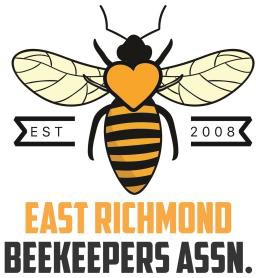 Membership Information FormWelcome! Please give completed form and payment to the club Treasurer at a meeting, or mail this form and a check payable to ERBA to:ERBAC/O Club Treasurer	Questions?P.O. Box 325	email: EastRichmondBees@gmail.com Sandston, VA 23150Our membership year is from July 1 to June 30 and dues are not pro-rated. Dues are $10 for an individual or $15 for a family. Each membership gets one vote in club decisions.ADDITIONAL BENEFITS!! Membership also entitles you to substantial discounts off subscription rates to national bee publications -American Bee Journal, Bee Culture and the Speedy Bee, and so much more. When you subscribe, just designate you are a member of the East Richmond Beekeepers Association.* we will mall club correspondence to your email address unless you specify otherwiseERBA dues -- July thru June of each membership year.$10 	Individual Membership or	$15 	Family Membership	$	TOTAL AMOUNT PAID	$ 	Received: Date 	$ 	Cash 	Ck#	By (initials) 	Please also complete the membership information on the back.Upd: Oct 2022Welcome to the East Richmond Beekeepers Association!Please answer the following questions to make the best of your ERBA membershipAre you currently a Beekeeper?		YES		NOT YETIf YES, how long?		Less than a year		1 Full Year		2-5 Years		5 Years or More How many hives now? 	 Highest number of hives you had at one time? 	Are you Certified Master Beekeeper? 	 Earned in what state? 	How long have you been a member of this club (ERBA)? 	If you are you a member of other clubs, which clubs? 	WE HAVE JOBS & ACTIVITIES THAT NEED YOUR HELP. PLEASE CHECK THOSE OF INTEREST TO YOU.MENTORING OPPORTUNITIESBe sure to join the Virginia State Beekeepers Association, too!Go to https://www.virginiabeekeepers.org/NameStreet AddressCity, State, ZipEmail address*Phone NoXXX•YYY•ZZZZHelp with Social Media (Facebook, Twitter)Work at the State Fair Beekeepers boothHelp with the ERBA WebsitePlan club meeting presentationsTeach a beekeeping classServe as an ERBA officerWant to become a Master BeekeeperBring meeting refreshmentsAnything else to help fellow ERBA members?Anything else to help fellow ERBA members?Anything else to help fellow ERBA members?I’m experienced, and willing to answer member questions by email or FaceBook™I’d like to join a small group to share learning about (name your topic)I’m brand new to beekeeping and would like a one-on-one mentor or buddy to helpOther mentoring ideas or requests?